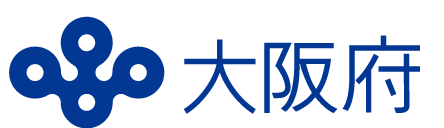 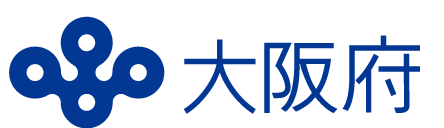 第四次大阪府ひとり親家庭等自立促進計画に基づく施策の実施状況等令和３（２０２１）年度大 　阪 　府１　第四次大阪府ひとり親家庭等自立促進計画に基づく事業の実施状況１．就業支援【就業あっせん】母子家庭等就業･自立支援センター事業の推進ひとり親家庭の親等に対して、就業相談から就業支援講習会の実施、就職情報の提供など、一貫した就業支援サービスの提供を行うとともに、養育費の相談等の生活支援サービスを提供しました。また、ひとり親家庭の親等からの就業に関する相談等に応じる母子・父子自立支援員の知識や技能向上を図るための研修会を実施しました。また、ハローワーク求人情報のオンライン利用により、求職者のニーズにマッチした就業支援を行いました。■母子家庭等就業・自立支援センター事業（就業相談事業）の状況■母子家庭等就業・自立支援センター事業における養育費相談の状況■母子家庭等就業・自立支援センター事業（相談関係職員(母子・父子自立支援員)研修支援事業）　の状況　　対象：市・町、子ども家庭センターの母子・父子自立支援員　約５０名■一般市等就業・自立支援事業の状況　　　「母子家庭等就業・自立支援センター事業」と同様の事業を一般市等においても実施することができ、下表の市においては、より身近な地域においてもひとり親家庭の親等の自立支援を図っています。(※1)八尾市が中核市に移行 (※2)吹田市が中核市に移行母子・父子自立支援プログラム策定事業と生活保護受給者等就労自立促進事業等との連携  　福祉事務所等に配置された母子・父子自立支援プログラム策定員が、児童扶養手当受給者に対し、個別に面接を実施し、本人の生活状況、就業への意欲、資格取得への取組み等について状況把握を行い、個々のケースに応じた支援メニューを組み合わせた自立支援プログラムを策定し、ハローワークに配置された就職支援ナビゲーターとの連携により、きめ細かで継続的な自立・就労支援を実施しました。■母子・父子自立支援プログラム策定事業の状況（注）下線部は当該年度からの実施市町 (※1)八尾市が中核市に移行 (※2)寝屋川市が中核市に移行　　　(※3)吹田市が中核市に移行■大阪府（政令・中核市を含む）における就労準備支援事業（生活困窮者自立支援制度）の実施状況※福祉事務所設置自治体（府内33市及び島本町、その他9町村は大阪府が実施主体）が事業実施③　地域就労支援事業による就労支援ひとり親家庭の親等をはじめ、働く意欲・希望がありながら雇用・就労を妨げるさまざまな要因を抱える就職困難者を対象に、身近な行政機関である市町村が地域就労支援センターにて地域の関係機関と連携しながら、あらゆる雇用・就労施策や福祉施策などを活用し、相談者一人ひとりに応じた就労支援を実施しました。また、ひとり親家庭の親等に対しては、母子家庭等就業・自立支援センターが実施する就業のための講習会や法律相談など、相談内容に応じて適切に誘導するなど、連携を図りました。■地域就労支援事業（政令市･中核市を含む）の状況　　※センター利用件数・就職者数は、ひとり親家庭等、若年者、中高年齢者、障がい者等を含む。【参考】地域就労支援事業の実績（ひとり親家庭の親等の相談）（政令市・中核市を除く）(※1)八尾市が中核市に移行　　　　　　　　　　　　　　　　(※2)寝屋川市が中核市に移行　　　　　　　　　　　　　(※3)吹田市が中核市に移行④　母子・父子自立支援員による就業相談母子・父子自立支援員がひとり親家庭及び寡婦の生活安定、自立のためのさまざまな相談に応じました。（大阪府は福祉事務所未設置の町村を所管）■母子・父子自立支援員による相談（政令市・中核市を除く）の状況⑤　ＯＳＡＫＡしごとフィールドによる就業支援　　　就職困難者や地域就労支援事業から紹介のあった方などを対象に、「ＯＳＡＫＡしごとフィールド」において、キャリアカウンセリングや各種セミナー等を実施したほか、一体的運営を行う「大阪東ハローワークコーナー」を活用することで、求人の検索や応募まで、ワンストップの就職支援を行いました。　　　働くママ応援コーナーでは、出産等を機に離職し、再就職をめざす女性等を対象に、キャリアカウンセリングの実施に加え、保育所探しのアドバイスも行いました。【参考】ＯＳＡＫＡしごとフィールドにおける就職支援の実績（ひとり親家庭の親等）(政令市・中核市を除く）⑥　公共職業安定機関等と連携した求人情報の提供厚生労働大臣の許可を得て職業紹介事業を行う、母子家庭等就業・自立支援センターにおいて、ハローワークや大阪マザーズハローワーク、堺マザーズハローワーク、ハーワーク内マザーズコーナー、福祉人材センターと連携しつつ、積極的な求人情報の提供等を行いました。⑦　公共職業安定所(ハローワーク)における職業紹介ひとり親家庭の親等就職が特に困難な者の雇用機会の拡大を図るため、これらの者をハローワーク等からの紹介により、継続して雇用する労働者として雇い入れる事業主に対し、国（大阪労働局）が特定求職者雇用開発助成金を支給しています。また、ひとり親家庭の親等がその家庭環境、適性・能力にふさわしい職業に就くことができるよう、ハローワーク等の紹介により、ひとり親家庭の親等を常用雇用への移行を前提として一定期間、試行的に雇い入れた事業主に対し、トライアル雇用助成金を支給しています。■大阪府内（大阪労働局管内）における国事業の状況【職業訓練等の実施・促進】公共職業訓練の実施民間に委託して実施する職業訓練において、ひとり親家庭の父母を優先する託児サービス付訓練を実施し、就労につなげました。■離職者等再就職訓練事業（ひとり親家庭の父母を優先する託児付コースの実施状況）（平成２８年度より）（※２７年度まで：母子家庭の母等の職業的自立促進事業（職業的自立促進（職業訓練））※就職者数には就職中退者数を含む。　　　※令和2年度から、知識等習得コースの全てに「ひとり親家庭の父母優先枠」を設定しています。②　就業支援講習会の実施ひとり親家庭の親等に対して、就業に結びつく可能性の高い技能、資格を習得するための就業支援講習会を開催しました。■母子家庭等就業・自立支援センター事業（就業支援講習会）の状況③　母子家庭・父子家庭自立支援給付金事業等の実施雇用保険の教育訓練給付の受給資格を有していないひとり親家庭の親等が教育訓練を修了した場合、経費の一部を給付金として支給し、能力開発の取組みを支援しました。また、ひとり親家庭の親等が資格取得のため養成機関で修業する場合、その期間中について高等職業訓練促進給付金を支給することにより、生活の負担軽減を図り、資格取得を容易にするよう努めました。■大阪府（政令市・中核市を除く）における自立支援教育訓練給付金事業の状況　　　(※1)八尾市が中核市に移行　(※2)寝屋川市が中核市に移行　(※3)吹田市が中核市に移行■大阪府（政令市・中核市を除く）における高等職業訓練促進給付金事業の状況　　　(※1)八尾市が中核市に移行　(※2)寝屋川市が中核市に移行　(※3)吹田市が中核市に移行技能習得期間中の生活資金貸付の実施ひとり親家庭の親等が就労するのに必要な技能知識の習得期間中に、その生活の安定のため、生活資金の貸付けを行いました。■大阪府（政令市・中核市を除く）における母子・父子・寡婦福祉資金貸付(新規分)の状況 【千円】　職業能力形成プログラム(ジョブ・カード制度)の推進ひとり親家庭の親等で職業能力形成機会に恵まれない方の安定雇用への移行を促進するため、ジョブ・カードを活用したキャリア形成支援を行い、必要な方には座学と企業における実習を組み合わせた実践的な職業訓練の受講を推進しました。【就業機会創出のための支援】民間事業主に対するひとり親家庭の親の雇用の働きかけ　　重点施策非正規雇用労働者については、正規雇用労働者と比べ、雇用が不安定、賃金が低い、能力開発の機会が少ないといった課題があります。そのような状況において、非正規雇用労働者の正社員転換・待遇改善の推進等に取り組むため、平成２５年度にキャリアアップ助成金を創設し、その後雇用情勢を鑑み、現在まで制度の拡充等制度改変を行ってきたものです。その取り組みの中で、創設当初より国のひとり親家庭の親等の就業促進に関する動向を踏まえ、正社員化コース（旧多様な正社員コースを含む）において、ひとり親家庭の親等に対し取り組みを行った事業主への支給額の加算を行っているところです。国のひとり親家庭の親等の就業促進に関する動向を踏まえ、大阪府母子家庭等就業・自立支援センター事業等の取り組みを通じて、事業主に対し、働きかけを行うとともに、公正な採用選考が徹底されるよう、企業啓発を推進しました。■大阪府（大阪労働局管内）におけるキャリアアップ助成金正社員化コース、ひとり親家庭の親等に対する取組事業主へ支給額加算件数※キャリアアップ助成金は、「均衡待遇・正社員化推進奨励金事業」の後継となる事業ひとり親家庭の親の雇用に配慮した官公需発注の推進　　重点施策「行政の福祉化推進プロジェクト」を受けて具体化した総合評価入札制度や指定管理者制度を実施し、ひとり親家庭の親の常用雇用の促進に努めました。■総合評価入札制度の状況　　庁舎の清掃業務の入札にあたり、「行政の福祉化」の観点から、母子家庭の母を常用雇用した場合に加点することとしています。■指定管理者制度　　　審査基準に母子家庭の母を含めた就職困難者の雇用促進の視点を盛り込んでいます。母子・父子福祉団体等への業務発注の推進　　重点施策母子家庭の母及び父子家庭の父の就業の支援に関する特別措置法では、母子・父子福祉団体等からの物品や役務を調達するよう努めなければならないとされており、当該団体に対し委託業務などを発注しました。■大阪府（政令市・中核市を除く）における母子・父子福祉団体等からの調達実績　(※1)吹田市が中核市に移行④ 公務労働分野におけるひとり親家庭の親等の非常勤職員での雇用を通じた正規雇用へのステップアップ　重点施策母子家庭等就業・自立支援センターを通じて、府の非常勤職員等の就労斡旋を行い、母子家庭の母の雇用を推進しました。■府の非常勤職員への母子家庭の母の雇用の状況⑤ ひとり親家庭の親の雇用を進める事業主への表彰制度の創設　重点施策顕彰制度創設・表彰企業募集に向け、表彰基準等について部会で審議を実施しました。⑥ ひとり親家庭の親の職場定着支援等の取組を推進　重点施策　　　　府立母子・父子福祉センターの指定管理者である社会福祉法人大阪府母子寡婦福祉連合会が、母子家庭等就業・自立センター事業として、ひとり親家庭の親の事情等に配慮した働きやすい職場環境の整備等に資するため、事業主と、その雇用されるひとり親家庭の親との間において支援を行いました。⑦ ひとり親家庭の親等が共同で事業を開始する際の支援　　　府内各商工会、商工会議所では、創業に関する相談にも応じています。⑧ 特定求職者雇用開発助成金の活用（Ｐ８「大阪府内（大阪労働局管内）における国事業の状況」参照）⑨ 試行雇用（トライアル雇用）を通じた早期就職、常用雇用への移行の促進（Ｐ８「大阪府内（大阪労働局管内）における国事業の状況」参照）⑩ 助成金を活用した正規雇用への転換等の促進（Ｐ12「大阪府（大阪労働局管内）におけるキャリアアップ助成金正社員化コース、ひとり親家庭の親等に対する取組事業主へ支給額加算件数」参照）２．子育てをはじめとした生活面への支援保育所等優先入所の推進母子父子寡婦福祉法において、ひとり親家庭の保育所等の入所選考の際における特別の配慮義務を規定しており、また、厚生労働省通知「保育所の入所等におけるひとり親家庭の取扱いについて」により、ひとり親家庭を保育所入所の必要性が高いものとして優先的に取り扱うよう特別の配慮が求められているところです。　　　　これら法及び通知の主旨に基づき、ひとり親家庭の子育てを支援するため、ひとり親家庭の親が就業や求職活動、職業訓練を十分に行うことができるよう、保育所等優先入所の取り組みを市町村に働きかけています。多様な保育、子育て支援サービスの提供多様化する就労形態や家庭での養育が一時的に困難となる場合等に対応するため、延長保育・子育て短期支援、病児保育事業を子ども・子育て支援法に基づく市町村子ども・子育て支援事業計画の中で位置づけて推進しています。■延長保育事業・休日保育事業・夜間保育事業・子育て短期支援事業・病児保育事業の実施市町村数（政令市・中核市を除く）の状況放課後児童健全育成事業（放課後児童クラブ）の充実児童福祉法第６条の３第２項の規定に基づき、保護者が労働等により昼間家庭にいない小学校に就学している児童に対し、授業の終了後等に小学校の余裕教室、児童館等を利用して適切な遊び及び生活の場を与えて、児童の健全な育成を図っています。■放課後児童健全育成事業の実施状況（政令都市・中核市を除く）※各年度、5月1日現在 ※令和２年度は7月1日現在ひとり親家庭等日常生活支援事業の実施やファミリー・サポート・センター事業の活用ひとり親家庭等が修学や疾病等により、一時的に家事、育児などの日常生活に支障が生じた場合等に、家庭生活支援員を居宅等に派遣するなどにより、家事、介護、保育サービス等を行いました。■ひとり親家庭等日常生活支援事業の状況　　　　　　　　　　　　　　　　　　　　　　　　(※1)八尾市が中核市に移行生活支援講習会等事業の実施ひとり親家庭等は、就労や家事等日々の生活に追われ、児童のしつけ・育児又は児童の健康管理等に十分に行き届かない面があることから、各種生活支援講習会を開催⑥するとともに、個々のひとり親家庭等の相談に応じました。■大阪府（政令市・中核市を除く）における生活支援講習会等事業の状況　　※他事業との併催⑥　母子生活支援施設を活用した生活支援、自立支援18歳未満の子どもを養育している母子家庭またはさまざまな事情のため母子家庭に準じる家庭の母と子どもに対し、母子生活支援施設において、心身と生活を安定させるための相談・援助を継続し、自立を支援しました。■母子生活支援施設を活用した生活支援、自立支援の状況　※各年度、４月１日現在上記のほか、政令市所管施設５箇所（大阪市４、堺市１）及び中核市所管施設１箇所（八尾市）設置⑦　公営住宅における優先入居の推進等府営住宅（豊能町、能勢町、河南町、太子町、千早赤阪村を除く府内38市町に所在）において、募集戸数の概ね６割をひとり親世帯や高齢者、障がい者等を対象とした福祉世帯向け募集を実施しています。※平成29年10月より運用を開始した「セーフティネット住宅登録制度」による登録住宅を含む、ひとり親家庭などの住宅困窮者等の入居を拒まない民間賃貸住宅の情報発信をはじめとした取組を実施しています。■府営住宅におけるひとり親世帯の入居状況　　※各年度、３月末現在。■府営住宅における福祉世帯向け募集状況等※各年度、3月末現在。※大阪市内に所在する府営住宅は、建替えなどの事業中住宅を除き、大阪市へ移管し、大阪市営住宅となりました。事業中住宅は事業完了後に大阪市へ移管する予定ですが、それまでの間、引き続き府営住宅として募集を行います。　　※大東市、門真市、池田市に所在する府営住宅は、一部の住宅を各市に移管し、市営住宅となりました。今後、残りの府営住宅についても、順次、移管する予定ですが、それまでの間、引き続き府営住宅として募集を行います。府営住宅の整備にあたり、地元市町等と府営住宅を活用したまちづくりについて協議を図りながら、保育所、社会福祉施設等の合築・併設を行うなど、子育てしやすい住環境の整備を推進しています。また、民間賃貸住宅への居住の安定を図るため、家主や宅地建物取引業者に対して、入居制約の解消に向けた啓発事業等を実施しています。子育て世帯等が民間賃貸住宅へ円滑に入居できるよう、市町村や宅地建物取引業者等と連携し、入居を拒まない民間賃貸住宅（あんぜん・あんしん賃貸住宅）等の登録、ホームページ等を通じた情報提供を実施しています。■府営住宅における社会福祉施設等の併設状況※認定こども園を含む■宅地建物取引業者への研修の実施状況（民間賃貸住宅への入居制約の解消に向けた啓発事業等）【上段は実施回数、下段は参加者数】　　　※１：平成29年度からは宅地建物取引業人権推進員養成講座に名称変更。※２：令和2年度はＷeb研修を含む。■大阪あんぜん・あんしん賃貸住宅登録制度
（平成２９年１０月より、あんぜん・あんしん賃貸住宅は住宅セーフティネット法に基づく登録に移行）　　　子育て世帯等が民間賃貸住宅へ円滑に入居できるよう、市町村や宅地建物取引業者等と連携し、入居を拒まない民間賃貸であるあんぜん・あんしん賃貸住宅等の登録、ホームページ等を通じた情報提供等を実施しました。※各年度、３月末現在。（　）内の数字は法に基づく登録戸数【地域の実情に応じた市町営住宅の優先入居】　　  市町が地域の実情に応じて、ひとり親世帯を対象とした市町営住宅（柏原市、大阪狭山市、阪南市、太子町、河南町、千早赤阪村を除く３７市町に所在）への優先入居の仕組みを導入するよう、指導・助言を行います。■市町営住宅（政令市除く３５市町）へのひとり親世帯の入居状況　　  ※各年度、3月末現在。 (  )は全世帯数に占める割合。⑧　住居確保給付金（生活困窮者自立支援制度）による住居の確保等　離職等により経済的に困窮し、住居を失った又はそのおそれがある方に対し、福祉事務所設置自治体において、住居確保給付金を支給することにより、安定した住居の確保と就労自立を図りました。■大阪府（政令市・中核市を含む）における住居確保給付金（生活困窮者自立支援制度）の支給状況※福祉事務所設置自治体が事業実施⑨　子どもの学習支援等の推進福祉事務所設置自治体に対し、生活困窮者自立支援制度市町村連絡会議や全市町村訪問等を通じて、学習支援事業等を実施している自治体の先進事例の紹介等を行い、子どもの学習・生活支援事業（生活困窮者自立支援制度）の取組み促進・広域支援を行いました。■大阪府（政令・中核市を含む）における子どもの学習・生活支援事業（生活困窮者自立支援制度）の実施状況　　※福祉事務所設置自治体が事業実施■大阪府（政令・中核市を除く）におけるひとり親家庭の子どもの生活・学習支援事業（母子家庭等対策総合支援事業）の実施状況　　※福祉事務所設置自治体が事業実施　　※Ｈ２７年度までは、学習支援ボランティア事業として実施。⑩　子ども輝く未来基金を活用したひとり親家庭への支援　重点施策　　　子ども食堂等への学習教材等の購入費用の補助や、児童扶養手当を受給しているひとり親家庭の小学６年生を対象に、自転車や電子辞書等の物品の支給等を行いました。■子どもの生活支援に関する事業（自転車・電子辞書等の支給）の実施状況３．面会交流の促進・養育費確保への支援①　面会交流に向けた支援　重点施策　　　面会交流のスムーズな実施につながるよう、適切な助言や情報提供等の支援を行う相談体制の整備を進めています。　■大阪府母子家庭等就業・自立支援センター事業における面会交流に係る相談状況② 養育費確保に向けた取組の推進　重点施策当事者に対する養育費の取り決めを促すとともに、養育費の履行確保等支援事業の実施に向けて取り組みを進めました。③ 養育費相談支援センター事業等との連携　　    ひとり親家庭の親等の生活の安定と児童の福祉を増進するため、国の養育費相談支援センターや市町村等と連携を図りつつ、養育費の取り決めなどに関する専門知識を有する相談員等による相談体制の整備を行い、養育費の受給率の向上等を図るため、母子家庭等就業・自立支援センター事業において、養育費相談を実施しました。　■大阪府母子家庭等就業・自立支援センター事業における養育費相談の状況④ 法律等相談事業の実施ひとり親家庭等の生活の安定と児童の福祉を増進するため、養育費の取り決めなど生活に密着したさまざまな法律、経済的問題等について、弁護士による相談事業を実施しました。■大阪府母子家庭等就業・自立支援センター事業（法律相談事業）の状況　　※弁護士による法律相談は月１～２回程度実施⑤　母子・父子自立支援員等による相談機能の強化市町村や子ども家庭センターで母子・父子自立支援員が実施する相談において、離婚に際して養育費の確保を行うための手続きや先進事例等を踏まえた研修等により相談機能を強化しました。（Ｐ４「母子家庭等就業・自立支援センター事業（相談関係職員(母子・父子自立支援員)研修支援事業）の状況」参照）⑥ 市町村や専門機関との連携婚姻関係の維持又は解消、婚姻解消後の子の監護に関する紛争について、民間型調停を行う公益社団法人家庭問題情報センターと連携し、養育費等に関する支援を行いました。４．経済的支援　① 母子・父子・寡婦福祉資金貸付金の円滑な貸付事業の実施ひとり親家庭の親や寡婦の生活の安定と自立を図るため、母子・父子・寡婦福祉資金として、ひとり親家庭の親や寡婦の就労・自立に向けた資金や生活に関する資金、子の修学等のための資金など、資金使途に応じて12種類の資金の相談・貸付けを行いました。■母子・父子・寡婦福祉資金貸付けの状況（貸付支払ベース・継続貸付を含む）  　 【千円】※各資金のデータは四捨五入。② 児童扶養手当の給付業務の実施等父又は母と生計を同じくしていない児童が育成される家庭の生活の安定と自立の促進に寄与し、児童の福祉の増進を図ることを目的として、父又は母と生計を同じくしていない18歳到達後最初の年度末までの児童（児童に政令で定める程度の障がいがある場合は、20歳未満の児童）を監護しているひとり親家庭の親等に支給されます。■児童扶養手当（政令市・中核市を含む）の支給状況　　　　　　　　　　 　　　※各年度、3月末現在。※全部停止者とは、受給者又は扶養義務者等の前年所得が所得制限限度額を超えたことにより児童扶養手当の支給が全額停止になった者をいう。なお、表中、全部停止者数は受給者数の外数。※令和元年度の給付額の増加は、支払時期の変更に伴い、令和元年度のみ12か月分ではなく15か月分の給付となったため。③　ひとり親家庭医療費助成等の実施      　ひとり親家庭の親等並びに子にかかる医療費の一部を助成しました。また、乳幼児に係る医療費の一部を助成しました。■ひとり親家庭医療、乳幼児医療費助成の状況　　　　※各年度事業費は、医療費補助基本額。④　各種減免・奨学金制度の実施等による就学支援ひとり親家庭の親等の制度利用にあたっては、母子・父子自立支援員等により、就学支援の一環として、日本学生支援機構奨学金・就学支援金制度・大阪府私立高等学校授業料支援補助金・母子・父子・寡婦福祉資金などの各種減免・奨学金制度の周知及び適正な助成・貸与等に努めるとともに、就学支援に関する相談に応じました。５．相談機能の充実母子・父子自立支援員等による相談事業の実施母子・父子自立支援員が母子家庭の母等の生活安定、自立のためのさまざまな相談に応じました。また、大阪府母子・父子福祉センターでは、ひとり親家庭の親等を対象に、電話や面接による相談（ピアカウンセリング）を実施しました。また、母子・父子自立支援員のスキルアップを図るため、研修会を通じて、市町等に配置されている自立支援員が相互に「顔の見える関係」づくりができるよう推進しました。■母子・父子自立支援員等による相談（政令市・中核市を除く）の状況■大阪府母子・父子福祉センターによる相談の状況② 府立母子・父子福祉センターにおける相談機能の充実　重点施策令和２年６月１５日に大阪府母子・父子福祉センターを設置し、ひとり親家庭の親等を対象に、電話や面接による相談（ピアカウンセリング）を実施しました。　（〇P29「大阪府母子・父子福祉センターによる相談の状況」参照）③ 土日・夜間相談事業の実施ひとり親家庭等が抱える悩みや自立を支援するため、公的機関と連絡がとりにくい時間帯に相談に応じ、必要な助言・指導を行うとともに、各種の行政支援策等の情報提供等を実施しました。《電話相談実施時間》年末年始（12／29～1／4）を除く　　　　　　土、日、祝日　１０：００～１７：００　　　　　　休日夜間　　　１８：００～２３：００　　　　　　平日夜間　　　１８：００～２３：００■土日・夜間電話相談の状況　④ 配偶者暴力相談支援センターによる相談事業の実施女性相談センター、各子ども家庭センター及び各市配偶者暴力相談支援センター（令和２年度6か所）において、配偶者等（事実姻及び交際相手を含む）からの暴力被害者に関する各般の相談に応じるとともに、被害者の自立生活促進のための情報提供、保護命令制度の利用についての情報提供等を行いました。⑤ 子ども家庭センター等による相談事業の実施府内６ヶ所の子ども家庭センターの専門職員が、しつけや子育ての相談をはじめ、不登校・ひきこもり、非行等、子育ての心配ごとについて、相談に応じるともに、市町村が行う児童家庭相談の担当課と連携し、相談支援を行いました。■子ども家庭センターにおける児童相談の受付件数の状況（６ヶ所計）⑥  母子父子福祉推進委員による情報提供等の充実大阪府内（政令市・中核市を除く）の公立小学校区ごとに概ね１名の母子父子福祉推進委員を配置し、ひとり親家庭の親等からの相談に応じるとともに、適切な情報提供、情報発信が行えるよう、推進委員の知識、技能の向上を目的とした研修会を行いました。■母子父子福祉推進委員による相談（政令市・中核市を除く）の状況⑦　府・市町村担当課による情報提供等の充実大阪府母子・父子福祉センターのホームページの携帯サイトを開設するなど利便性の向上に努めるとともに、府等が実施するひとり親家庭等に対する事業ＰＲ冊子を14,000部作成し、市町村や子ども家庭センター等関係機関へ配布しました。⑧　関係機関との相互連携の推進母子家庭等就業・自立支援センター事業などひとり親家庭等に対する支援施策の周知に際し、ＯＳＡＫＡしごとフィールドやハローワーク（マザーズハローワーク）の窓口に情報提供を行うなど、必要な情報提供と関係機関との相互連携に努めました。⑨　学校等教育機関との連携の推進	ひとり親家庭の親や子どもを早期の段階で必要な制度や施設、サービスにつなぐため、スクールソーシャルワーカーや地域のCSW、民生委員、児童委員等様々な人材を通じて学校等と連携しました。平成２８年度に実施した「子どもの生活に関する実態調査」の結果を踏まえた課題解決に向け、「学びを支える環境づくりを支援」等の視点で全庁の事業を総点検し、「子どもの貧困対策に関する具体的取組」をとりまとめました。また、地域の方々の協力を得るとともに、学校等と連携し、支援を要する子ども及び保護者の発見から支援の実施、見守りまでをトータルでサポートするモデル事業を実施しました。６．人権尊重の社会づくり① 人権啓発に関する施策の推進ひとり親家庭や寡婦が、結婚や離婚、未婚に対する固定的な価値観や先入観からの偏見や差別により人権侵害を受けることのないよう、企業に対する研修の場等を通じて、人権教育や人権啓発に取り組みました。②　入居差別解消に向けた啓発の実施　　　（Ｐ２1「宅地建物取引業者への研修の実施状況」参照）③　企業に対する公正採用に関する啓発の実施・　企業に対する公正な採用選考に関する啓発を通じて、ひとり親家庭等の人権問題への取り組みを進めました。　　・　「大阪府人権教育推進計画」をもとに、人権教育及び人権啓発に関する施策を推進します。　　・　公正採用選考人権啓発推進員に対する研修会、大阪企業人権協議会会員に対する研修を通じた公正選考採用に関する啓発を行いました。■　公正採用選考人権啓発推進員に対する研修会等における修了者数　■　はたらく母子家庭・父子家庭応援企業表彰	　ひとり親家庭の親の自立を進めるためには、その就業支援が極めて重要です。このため、厚生労働省では、ひとり親家庭の親を多数雇用している企業、母子・父子福祉団体等に相当額の事業を発注している企業など、ひとり親家庭の親の就業支援に積極的に取り組んでいる企業を対象とした表彰を実施しています。④  個人情報の取扱い等に関する取り組みの推進　　　　　市町村や子ども家庭センターの母子・父子自立支援員に対して、個人情報の適正な取扱い等に触れた人権研修を実施し、意識啓発や資質の向上に努めました。（Ｐ４「母子家庭等就業・自立支援センター事業（相談関係職員(母子・父子自立支援員)研修支援事業）の状況」参照）２．各施策の目標・実施計画の達成・進捗状況基本目標１　 就業支援基本目標２　子育てをはじめとした生活面への支援基本目標3　面会交流の促進・養育費確保への支援基本目標４　経済的支援基本目標５　相談機能の充実基本目標６　人権尊重の社会づくり１．児童扶養手当受給者数の推移　大阪府における児童扶養手当受給者は、令和3年3月末時点で、76,719人となっており、減少傾向にある。大阪府内の児童扶養手当受給者数等の推移（各年度3月末現在）     　　　　　(単位;人)　　※政令市・中核市を含む。２．生活保護受給母子世帯数の推移　大阪府内で生活保護を受給している母子世帯は、令和3年3月時点で11,622世帯となっており、減少傾向にある。大阪府内の生活保護受給母子世帯数の推移（各年度3月分）　　      　　　　(単位;世帯)　　※政令市・中核市を含む。３．大阪府内市町村（政令市・中核市除く）における、ひとり親家庭等自立促進計画の策定状況・策定「有」には、他の計画でひとり家庭等に関する施策を読み込んでいる場合を含む。・８町１村（豊能町、能勢町、忠岡町、熊取町、田尻町、岬町、太子町、河南町、千早赤阪村）については福祉事務所の設置が無いため府が所管。平成28年度平成29年度平成30年度令和元年度令和２年度相談者数（求職）相談者数（求職）新規287人255人271人236人232人相談者数（求職）相談者数（求職）再来57人46人16人16人55人相談者数（求職）相談者数（求職）電話241件165件153人376人415人求人者数求人者数求人者数212人410人318人242人68人求人件数求人件数求人件数133件170件175件93件53件求人情報提供人数求人情報提供人数求人情報提供人数389人276人280人245人195人就職者数就職者数就職者数76人71人61人65人67人常用常用27人28人21人27人27人ﾊﾟｰﾄ・臨時ﾊﾟｰﾄ・臨時49人43人40人38人39人平成28年度平成29年度平成30年度令和元年度令和２年度相談件数149件107件70件51件83件年度開催日内　　　　　容平成２８年度5/27大阪府のひとり親家庭支援　(2)母子家庭等就業・自立支援センター事業(3)ひとり親に対する就労支援　(4)人権研修「福祉職と人権」平成２８年度6/17(1)相談面接の技術平成２８年度9/9母子生活支援施設の役割　(2)こども食堂から始まる地域のつながり(3)ひきこもり・不登校の理解とその支援　(4)ひとり親家庭の生活設計平成２８年度10/14ひとり親親家庭に関わる法律相談　(2)面会交流(3)相談者理解とメンタルヘルス平成２８年度11/25女性の自立に寄り添って　(2)研修を振り返って(3)高等職業訓練促進資金貸付事業について平成２９年度5/19(1)ひとり親家庭等の福祉施策　(2)就労支援のポイント　(3)高等職業訓練促進貸付制度について平成２９年度6/30(1)岸和田市における学習支援事業　(2)相談援助技術平成２９年度9/14(1)子連れ離婚前後に知っておくべく親の心得　(2)大阪家庭裁判所の見学平成２９年度10/20(1)DV被害者の理解と支援　(2)支援者のメンタルヘルス平成２９年度11/24(1)社会福祉協議会における生活困窮者自立支援活動　(2)公的年金制度の基礎知識(3)研修を振り返って平成３０年度5/25(1)ひとり親家庭等の福祉施策　(2)大阪府母子寡婦福祉連合会事業(3)求職者支援と各種貸付・給付金制度　(4)人権研修「人権って何？」平成３０年度6/27(1)知っておこう年金制度の基礎知識シリーズ②　(2)相談面接の技術平成３０年度9/28(1)介護分野への就職支援　(2)奨学金制度について　(3)施設見学(母子生活支援施設)平成３０年度10/24(1)生活保護とは　(2)面会交流平成３０年度11/30(1)支援者のメンタルヘルス　(2)研修を振り返って令和元年度5/24(1)ひとり親家庭等の福祉施策　(2) 母子家庭等就業・自立支援センターの就業支援(3)人権問題の基礎知識令和元年度6/26(1)対人援助のための相談面接技術令和元年度9/20(1)「これって子ども虐待？」～わたしたちができること～(2)「離婚前後の相談（調停、養育費、面会交流等）」を巡る諸問題令和元年度10/25(1)事例検討会　(2)「子どもや保護者の理解と対応」～生き辛さに視点を置くと対象者との関係が変わる～令和元年度11/29(1)「ひとり親家庭のベストサポーターになる」　(2)質疑応答・情報提供(3)グループ討議令和２年度5/22(1)令和2年度大阪府ひとり親家庭等の福祉施策　(2)雇用保険における給付制度　(3)新母子・父子福祉センター事業令和２年度7/3(1)人権問題の基礎知識  (2)高等教育の修学支援新制度及び母子・父子・寡婦福祉資金貸付制度　(3府立母子・父子福祉センター令和２年度9/18(1)発達障がいの理解と支援　(2)相談面接技術令和２年度10/21(1)事例検討　(2)養育費と面会交流について　(3)情報交換令和２年度11/27(1)ケアする人のケア　(2)母子家庭等就業・自立支援センター　(3)グループ討議平成28年度平成29年度平成30年度令和元年度令和２年度実施市町５市吹田市、茨木市、松原市、柏原市、交野市４市吹田市、茨木市、八尾市、松原市(※1)3市吹田市茨木市松原市3市吹田市茨木市松原市(※2)２市茨木市松原市の実施内容就業支援講習会パソコン、介護職員初任者研修、医療事務パソコン、介護職員初任者研修パソコン、介護職員初任者研修パソコン、介護職員実務者者研修パソコン、介護職員実務者者研修平成28年度平成29年度平成30年度令和元年度令和２年度実施市町及び策定件数24市町24市町(※１)　24市町(※2)　23市町(※3)　22市町実施市町及び策定件数岸和田市122件池田市3件吹田市9件泉大津市67件貝塚市72件茨木市16件八尾市0件富田林市3件寝屋川市49件河内長野市34件松原市3件和泉市40件箕面市1件柏原市4件羽曳野市17件門真市10件摂津市2件高石市7件藤井寺市0件泉南市39件四條畷市17件大阪狭山市0件阪南市4件島本町12件　合計531件岸和田市75件池田市7件吹田市15件泉大津市69件貝塚市40件茨木市13件八尾市0件富田林市3件寝屋川市54件河内長野市28件松原市0件和泉市23件箕面市0件柏原市4件羽曳野市23件門真市24件摂津市7件高石市7件藤井寺市0件泉南市29件四條畷市20件大阪狭山市0件阪南市1件島本町12件合計454件岸和田市　81件池田市　1件吹田市　26件泉大津市　37件貝塚市　33件茨木市　11件泉佐野市　5件富田林市　0件寝屋川市　49件河内長野市　３６件松原市　0件和泉市　28件箕面市　0件柏原市　5件羽曳野市　14件門真市　26件摂津市　7件高石市　9件藤井寺市　0件泉南市　32件四條畷市　18件大阪狭山市　0件阪南市　0件島本町　9件合計 427件岸和田市　55件池田市　0件吹田市　19件泉大津市　27件貝塚市　24件茨木市　8件泉佐野市　12件富田林市　0件河内長野市 28件松原市　０件和泉市　25件箕面市　0件柏原市　5件羽曳野市　18件門真市　18件摂津市　6件高石市　9件藤井寺市　0件泉南市　18件四條畷市　18件大阪狭山市　0件阪南市　1件島本町　8件合計 299件岸和田市　68件池田市　0件泉大津市　27件貝塚市　37件茨木市　19件泉佐野市　16件富田林市　1件河内長野市 28件松原市　０件和泉市　35件箕面市　0件柏原市　4件羽曳野市　15件門真市　18件摂津市　4件高石市　0件藤井寺市　0件泉南市　35件四條畷市　19件大阪狭山市　0件阪南市　0件島本町　13件合計 339件平成２８年度平成29年度平成30年度令和元年度令和２年度事業実施自治体2530313334平成２８年度平成29年度平成30年度令和元年度令和２年度センター利用件数センター利用件数24,706件22,677件23,394件21,717件24,075件新規4,169件3,806件4,042件4,061件4,462件再来18,494件16,867件17,166件16,052件17,742件その他利用2,043件2,004件2,186件1,604件1,871件就職者数就職者数1,679件1,764件1,677件1,627件1,287件平成２８年度平成29年度平成30年度令和元年度令和２年度実施市町村数37市町村37市町村(※１）36市町村(※２）35市町村(※3）34市町村相談者数169人137人123人173人185人就職者数31人22人19人40人31人平成２８年度平成29年度平成30年度令和元年度令和２年度相談件数(うち主な内容)相談件数(うち主な内容)11,604件11,200件10,485件9,985件10,355件就労2,737件2,892件3,136件2,803件2,948件住宅87件59件21件59件57件養育費56件46件60件52件80件母子父子寡婦福祉資金貸付3,152件2,803件2,288件1,847件1,187件母子父子寡婦福祉資金償還45件35件59件129件18件児童扶養手当1,894件1,879件1,734件1,740件1,171件離婚後相談(内数)離婚後相談(内数)9,760件9,343件8,734件8,318件8,729件府実施分(内数)352件359件375件319件236件平成２８年度平成29年度平成30年度令和元年度令和２年度登録者数20人23人8人14人59人就職者数14人11人13人6人12人平成２８年度平成29年度平成30年度令和元年度令和２年度ﾊﾛｰﾜｰｸの就職件数(内ﾊﾟｰﾄ)5,359件(2,521件)5,112件(2,435件)4,557件　（2,189件）3,652件(1,755件)2,743件(1,422件)特定求職者雇用開発助成金1,611件(474,500千円)1,695件(448,385千円)1,436件(384,140千円)1,330件(357,625千円)９４０件(258,558千円)ﾄﾗｲｱﾙ雇用４名６名２名10名６名平成２８年度平成29年度平成30年度令和元年度令和２年度募集科目・医療・調剤事務科・パソコン事務基礎科・介護職員初任者養成研修科・総務・経理事務基礎科・医療・介護事務科・経理事務基礎科・医療・調剤事務科・パソコン事務＋Ｗｅｂ基礎科・介護職員初任者養成研修科・総務・経理事務基礎科・経理事務基礎科・医療・調剤事-務科・パソコン事務＋Ｗｅｂ科・介護職員初任者養成研修科・総務・経理事務科・経理事務科・医療・調剤事務科・パソコン事務＋Ｗｅｂ科・介護職員初任者養成研修科・総務・経理事務科・経理事務科・ＰＨＰプログラマー養成科・Ｗｅｂデザイナー科・ＰＨＰプログラマー科・医療・調剤事務科・パソコン事務＋Ｗｅｂ科・介護職員初任者養成研修科　外13 科目定員80人85人９５人105人295人受講者数53人51人５７人90人146人修了者数53人43人４６人51人128人就職者数4７人47人40人45人102人就職率82.4％97.9％76.9％89.8%81.3%平成２８年度平成29年度平成30年度令和元年度令和２年度定員定員153人169人239人154人197人受講者数受講者数92人103人134人109人163人簿記３級9人8人11人10人19介護職員初任者(ヘルパー２級)21人28人18人16人13介護職員実務者－－15人15人24介護福祉士－－11人14人18パソコン29人24人30人25人32看護師22人19人22人10人19調剤事務11人15人―－－医師事務－9人12人8人19登録販売者－－15人11人19就業者数就業者数81人94人112人102人155人就業率就業率88.0％91.3%83.6％93.6％95.1％平成２８年度平成29年度平成30年度令和元年度令和２年度給付件数給付件数37件85件136件76件71件大阪府分1件2件3件3件1件市・町分36件83件133件73件70件市・町分28市町28市町(※1)27市町(※2)26市町(※3)25市町平成２８年度平成29年度平成30年度令和元年度令和２年度給付件数給付件数278件280件312件232件219件大阪府分19件23件19件15件15件市・町分261件289件261件217件204件市・町分28市町28市町(※1)27市町(※２)26市町(※3)25市町平成２８年度平成２８年度平成29年度平成29年度平成29年度平成30年度平成30年度平成30年度令和元年度令和元年度令和２年度令和２年度件数金額金額件数金額金額件数金額件数金額件数金額生活資金３1,5541,554２1,0441,0441354２1,00521,234平成２８年度平成29年度平成30年度令和元年度令和２年度加算件数143件221件268　件255　件249 件平成２８年度平成29年度平成30年度令和元年度令和２年度箇所数箇所数4箇所12箇所３箇所３箇所０箇所施設名三島府民センター、泉北府民センター、光明池運転免許試験場、日本万国博覧会記念公園本庁舎（咲洲庁舎を含む）、門真運転免許試験場、産業技術総合研究所（現 産業技術研究所）、府立大学（中百舌鳥キャンパス）、急性期・総合医療センター、呼吸器・アレルギー医療センター（現 はびきの医療センター）、精神医療センター、成人病センター（現 国際がんセンター）、母子保健総合医療センター（現 母子医療センター）、府警本部、中河内府民センター、府立大学（羽曳野キャンパス）北河内府民センター、南河内府民センター、泉南府民センター三島府民センター、泉北府民センター、光明池運転免許試験場※新型コロナウイルス感染症の影響により、令和３年度に延期。平成28年度平成29年度平成30年度令和元年度令和２年度売店・自動販売機等の設置10市町8市8市6市(※1)4市ひとり親家庭支援事業の委託4市4市4市4市(※1)３市平成２８年度平成29年度平成30年度令和元年度令和２年度雇用人数45名34名25名20名12名平成２８年度平成２８年度平成29年度平成29年度平成30年度平成30年度令和元年度令和元年度令和２年度令和２年度全市町村うち町村全市町村うち町村全市町村うち町村全市町村うち町村全市町村うち町村延長保育事業延長保育事業37103710361035103410休日保育事業休日保育事業15214113212２112夜間保育事業夜間保育事業303030２１31援事業短期支子育てｼｮｰﾄｽﾃｲ337348349339339援事業短期支子育てﾄﾜｲﾗｲﾄｽﾃｲ256318308308298病児保育事業病児保育事業271315316317307平成２８年度平成２８年度平成29年度平成29年度平成30年度平成30年度令和元年度令和元年度令和２年度令和２年度全市町村うち町村全市町村うち町村全市町村うち町村全市町村うち町村全市町村うち町村公立小学校数4272842528395283692633126放課後児童クラブ数6295564935592375543451735クラブ在籍児童数33,3241,69534,5851,91032,6691,94231,8462,01727,2601,966平成２８年度平成29年度平成30年度令和元年度令和２年度派遣延べ回数派遣延べ回数787回629回58回50回45回大阪府分77回185回36回27回10回市・町分710回444回22回23回35回派遣時間数派遣時間数1,559時間1,042時間269.5時間290.5時間263時間大阪府分391時間385時間183時間246時間63時間市・町分1,168時間657時間86.5時間44.5時間200時間実施市町実施市町10市町泉大津市、貝塚市、八尾市、河内長野市、箕面市、摂津市、藤井寺市、泉南市、四條畷市、島本町9市町泉大津市、貝塚市、八尾市、河内長野市、摂津市、藤井寺市、泉南市、四條畷市、島本町(※1)6市町貝塚市、河内長野市、摂津市、藤井寺市、四條畷市、島本町５市町貝塚市、河内長野市、摂津市、四條畷市、島本町５市町貝塚市、河内長野市、摂津市、四條畷市、島本町平成２８年度平成29年度平成30年度令和元年度令和２年度受講者数1,327人901人1,095人330人95人食育に関する講習会27人22人２６人30人―健康に関する講習会※1,000人※879人※1,069人※300人―家計管理に関する講習会※300人―――54人子育てに関する講習会――――41人平成２８年度平成29年度平成30年度令和元年度令和２年度府所管施設数1箇所１箇所１箇所１箇所１箇所定員数30世帯30世帯27世帯27世帯27世帯入所数26世帯21世帯１６世帯１５世帯１４世帯平成２８年度平成29年度平成30年度令和元年度令和２年度入居ひとり親世帯数9,762世帯9,276世帯8,853世帯8,331世帯8,007世帯全世帯数に占めるひとり親世帯の割合9.2％9.0％8.8%8.5%8.4％平成２８年度平成29年度平成30年度令和元年度令和２年度福祉世帯向け募集戸数・応募倍率2,043戸
12.8倍2,027戸
11.9倍2,027戸
10.0倍2,258戸
9.9倍2,274戸
9.4倍一般世帯向け募集戸数・応募倍率1,341戸
12.5倍1,339戸
9.8倍1,335戸
8.7倍1,496戸
7.8倍1,508戸
6.7倍事 業 手 法施 設 種　別団　地　数建替事業に伴う活用用地等の売却保育所（※）、子育て支援施設１３団地建替事業に伴う活用用地等の売却総合保健福祉センター１団地行政財産使用許可（住戸）小規模保育所、一時預かり等１０団地（１１か所）行政財産使用許可（土地）保育所（※）、学童保育施設８団地合　　　計合　　　計３２団地平成２８年度平成29年度平成30年度令和元年度令和２年度新規免許業者研修会・営業保証金供託業者研修会２回416名２回284名２回311名２回265名１回101名団体役員、社内研修指導員人権研修会１回28名１回106名１回133名１回74名―　宅地建物取引業人権推進指導員養成講座 *12回524名６回246名６回265名６回236名5回68名ブロック別人権研修会(業界団体独自研修会)24回9,219名24回9,166名24回9,182名25回10,181名通年13,197名平成２８年度平成29年度平成30年度令和元年度令和２年度協力店登録件数513件540件609件636件672件あんぜん・あんしん賃貸住宅等の登録戸数8,222戸8,304戸8,231戸(5,399戸)8,231戸(11,802戸)8,231戸(35,428戸)平成２８年度平成29年度平成30年度令和元年度令和２年度入居母子世帯数1,227世帯(7.6％)1,223世帯(7.2％)1,071世帯(６.４％)1,052世帯(５.9％)1,167世帯(6.6％)うち優先入居募集による入居母子世帯数31世帯(2.5％)56世帯(4.6％)5１世帯(4.８％)40世帯(3.8％)49世帯(4.2%)優先入居実施市町23市町　 23市町	　 23市町	　 24市町24市町平成２８年度平成29年度平成30年度令和元年度令和２年度支給決定件数393件277件231件219件12,896件支給額61,692千円37,349千円30,032千円28,158千円2,737,114千円常用就職者数198人161人120人142人1,588人平成２８年度平成29年度平成30年度令和元年度令和２年度事業実施自治体2228292929平成２８年度平成29年度平成30年度令和元年度令和２年度事業実施自治体３２４４６令和元年度令和２年度支給件数277件388件平成２８年度平成29年度平成30年度令和元年度令和２年度相談件数17件13件15件6件10件平成２８年度平成29年度平成30年度令和元年度令和２年度相談件数149件107件70件51件83件平成２８年度平成29年度平成30年度令和元年度令和２年度相談件数相談件数68件69件61件47件60件相続問題2件5件1件3件6件土地問題0件1件0件0件2件地代家賃0件1件0件0件0件事故の補償0件0件2件0件0件子どもに関する問題1件0件3件0件2件離婚前後の問題53件48件42件36件39件(うち養育費等)(14件)(13件)(14件)(14件)10件未婚(認知等)0件0件0件1件0件労働問題0件0件2件0件1件賃借問題3件5件1件2件0件その他9件9件10件5件10件平成２８年度平成２８年度平成29年度平成29年度平成30年度平成30年度令和元年度令和元年度令和２年度令和２年度件数金額件数金額件数金額件数金額件数金額事業開始資金００００００００00事業継続資金００００００００00技能習得資金２３12,082１８10,889１８10,972148,066148,643就職支度資金00００００００00修学資金５５３374,424594423,804537401,184474364,426352210,128修業資金２７８０２52031,10531,35441,700就学支度資金１０９30,5607719,6747118,2836517,688399,495生活資金４1,760４1,56231,16231,12321,234医療介護資金00００００001115住宅資金00００００0000転宅資金２５０３００１256001102結婚資金00００００0000合計６９３420,109695456,449633432,962559392,657413231,417平成２８年度平成29年度平成30年度令和元年度令和２年度受給者数86,365人83,558人80,201人76,719人74,720人全部停止者数9,229人9,604人10,300人9,883人10,677人給付額(千円)44,227,63544,007,40542,065,92851,846,18540,296,582平成２８年度平成29年度平成30年度令和元年度令和２年度家庭医療ひとり親対象者数192,309人187,833人184,063人178,401人173,834人家庭医療ひとり親事業費総額(医療費補助金)5,951百万円5,820百万円5,831百万円5,897百万円5,408百万円乳幼児医療対象者数222,614人212,812人202,883人191,272人180,610人乳幼児医療事業費総額(医療費補助金)6,062百万円5,730百万円5,531百万円5,375百万円3,835百万円平成２８年度平成29年度平成30年度令和元年度令和２年度相談件数相談件数11,604件11,200件10,485件9,985件10,355件大阪府分405件397件433件413件277件市・町分11,199件10,803件10,052件9,572件10,078件うち主な内容うち主な内容就労2,737件2,892件3,135件2,803件2,948件住宅87件59件21件59件57件養育費56件46件60件52件80件母子父子寡婦福祉資金貸付3,152件2,803件2,288件1,847件1,187件母子父子寡婦福祉資金償還45件35件59件129件18件児童扶養手当1,894件1,879件1,734件1,740件1,171件平成２８年度平成29年度平成30年度令和元年度令和２年度相談件数相談件数1,785件1,890件1,587件1,584件1,563件生活全般197件169件124件106件114件制度・施策127件104件59件72件54件労働・就労58件73件428件447件478件離婚前・後の法律258件190件136件93件139件子どもの育成114件64件42件37件32件就業支援講習会ほか1,031件1,290件798件829件746件平成２８年度平成29年度平成30年度令和元年度令和２年度相談件数相談件数37件50件61件82件109件相談者属性内訳相談者属性内訳母子家庭・寡婦19件33件39件45件80件父子家庭1件0件2件1件1件その他17件17件20件36件28件相談時間帯内訳相談時間帯内訳土、日、祝日20件16件22件18件30件休日夜間6件5件8件19件24件平日夜間11件29件31件45件55件平成２８年度平成29年度平成30年度令和元年度令和２年度件数30,426件30,177件32,996件33,121件31,535件平成２８年度平成２８年度平成29年度平成29年度平成30年度平成30年度令和元年度令和元年度令和２年度令和２年度委嘱者数委嘱者数320名320名281名281名266名266名244名244名204名204名相談件数相談件数7,829件7,829件6,522件6,522件　6,619件　6,619件　6,428件　6,428件5,097件5,097件相談件数相談件数上期4,393下期3,436上期3,374下期3,148上期3,289下期3,330上期3.385下期3.043上期2,390下期2,707相談内訳住宅2442441981742132121831416894相談内訳就労312251243237227237240212168193相談内訳子供の養育361353467296275343326301201187相談内訳貸付金146136137167112147102833760相談内訳医療・健康402319255244258295244340204358相談内訳その他2,9282,1332,0742,0302,2042,0962,2901,9661,7121,815平成２８年度平成29年度平成30年度令和元年度令和２年度新任・基礎研修修了者数(実施回数)996人（10回）1,005人（12回）836人（12回）706人（11回）２０４人（７回）平成２８年度平成29年度平成30年度令和元年度令和２年度表彰企業数(全国)1社1社３社1社４社項目名目標・実施計画等目標の達成・進捗状況等母子家庭等就業・自立支援センター事業の推進○　就業と子育ての両立を図るため、就業や日常生活の支援を組み合わせたワンストップによる事業を展開するとともに、マザーズハローワークをはじめとした就業相談機関と連携して、身近な地域での相談体制の整備や雇用の確保、職場への定着など就業による自立に向けた支援の充実を図ります。○　全国のハローワークが保有する求人情報のオンライン提供を活用するほか、求職者の情報を集約した就業支援バンクを活用して、リアルタイムでの仕事紹介ができるように、就業・自立支援センター事業における職業紹介機能を強化します。○　一般市等就業・自立支援事業【令和元年度：３市→令和２年度：２市】※Ｐ4参照○　ハローワーク求人情報のオンライン利用申請を行い、平成27年9月から求人情報オンラインによる求人検索を実施。母子・父子自立支援プログラム策定等事業と生活保護受給者等就労自立促進事業等との連携○　母子・父子自立支援プログラム策定事業と生活保護受給者等就労自立促進事業等の連携を図り、一般市（福祉事務所を有する市町）及び郡部を所管する子ども家庭センター（池田・富田林・岸和田）（以下、「福祉事務所設置自治体」という。）における身近な地域での就労支援を促進します。。○　母子・父子自立支援プログラム策定事業の実施市町【令和元年度：23市町→令和２年度：22市町】地域就労支援事業による就労支援○　ひとり親家庭の親をはじめとする就職困難者に対して、市町村の実施する地域就労支援事業を交付金により支援するとともに、地域の関係機関との連携・協力体制づくり、コーディネーターの人材育成等を図るなどバックアップに努めます。○　府内全市町村が実施するひとり親家庭の親等を含む就職困難者に対する就労支援を、交付金により支援するとともに、コーディネーターの人材育成等のバックアップに努めた。※Ｐ6参照公共職業訓練の実施○　ひとり親家庭の親等に対する企業の求人ニーズを把握し、自立促進に対応した職業訓練を実施するとともに、訓練委託先の就職支援やハローワークとの連携を通じて就職率の向上に努めていきます。○　特に訓練科目については、求人ニーズの状況やひとり親家庭の親等のニーズを的確に把握して、訓練修了後の就職につながることが期待できる科目の設定に努めます。○　ひとり親家庭の親等を対象とした職業訓練について、ニーズに応じた訓練科目を設定し実施するとともに、ハローワークや市町村・関係機関との連携を通じて就職支援を行った。就業支援講習会の実施○　社会情勢の変化なども踏まえ、ひとり親家庭の親等の円滑な就業準備や転職を支援する就業支援講習会の実施に努めます。（各年度：受講者の就業率　９割以上）○　受講者の就業率【令和元年度：93.6％→令和２年度：95.1％】母子家庭・父子家庭自立支援給付金事業等の実施○　ひとり親家庭の親が、より収入が高く安定した雇用につながるよう、母子家庭・父子家庭自立支援給付金事業において就業に有利な資格の取得支援を充実します。○　ひとり親家庭の親の学び直しを支援し、より良い条件での就業につなげるため、一般市（福祉事務所を有する市町）における高等学校卒業程度認定試験合格支援事業の実施を働きかけます。　（親の学び直しの事業実施　令和元年度：１５市→令和６年度：２６市町）○　母子家庭・父子家庭自立支援給付金事業は全市町で実施○　親の学び直しの事業（高等学校卒業程度認定試験合格支援事業）実施市町　【令和元年度：16市→令和２年度：12市】技能習得期間中の生活資金貸付の実施○　母子家庭・父子家庭自立支援給付金事業など他制度との連携も図りつつ、母子・父子・寡婦福祉資金貸付制度の周知及び適正な貸付業務を行います。○　市町村等関係機関へ周知用パンフレット等を配布する。（１種類　8,500部作成）○　貸付状況　※Ｐ11参照民間事業主に対するひとり親家庭の親の雇用の働きかけ○　さまざまな機会、媒体を活用してひとり親家庭の親の雇用に関する事業主等への協力の要請を行い、企業開拓を推進します。また、一般市において、特別措置法に定める国に準じた取り組みの実施を働きかけます。（令和元年度：１４市→　令和６年度：２６市町 ）○　特別措置法に定める国に準じた取組みの実施市町【令和元年度：12市→令和２年度：８市】ひとり親家庭の親の雇用に配慮した官公需発注の推進○　ひとり親家庭の親をはじめとする就職困難者の雇用促進に努めます。○　総合評価入札制度を実施し、ひとり親家庭の親等の常用雇用の推進に努めた。母子・父子福祉団体等への業務発注の推進○　母子・父子福祉団体等への、物品や役務の調達など業務の発注を推進します。○　母子・父子福祉団体等に対し、ひとり親家庭支援事業の委託などを発注した。　　　　※Ｐ14参照公務労働分野におけるひとり親家庭の親等の非常勤職員での雇用を通じた正規雇用へのステップアップ○　大阪府の公務労働分野での非常勤職員の雇用を推進するとともに、雇用期間満了後の就労支援については、就業・自立支援センター事業において、きめ細かなフォローアップに努めます。また、各市町村における非常勤職員の雇用を働きかけます。○　母子家庭等就業・自立支援センターを通じ、府の非常勤職員等の就労斡旋を行うことで、雇用の推進を図った。ひとり親家庭の親の雇用を進める事業主への表彰制度の創設○　ひとり親家庭の親の雇用拡大につながるよう、特に優れた取組をする事業主を表彰します。〇　顕彰制度創設・表彰企業募集に向け、表彰基準等について部会で審議を実施した。ひとり親家庭の親の職場定着支援等の取組を推進○　ひとり親家庭の親の職場定着支援等の取組の一環として、ひとり親家庭の親の職場環境整備等支援組織を認定します。〇　　府立母子・父子福祉センターの指定管理者が、母子家庭等就業・自立センター事業として、事業主と、その雇用されるひとり親家庭の親との間において支援を行った。ひとり親家庭の親等が共同で事業を開始する際の支援○　事業を開始する際の支援として、創業に関する相談等に応じます。○　市町村等関係機関へ周知用パンフレット等を配布する。（３種類　18,580部作成）○　市町等母子・父子自立支援員へ府制度融資の情報を提供する。○　貸付状況　※P26参照※　府内各商工会、商工会議所等では、創業に関する相談に応じている。項目名目標・実施計画等目標の達成・進捗状況等保育所等優先入所の推進○　国通知に基づき、ひとり親家庭の児童が保育所等に優先的に入所できるよう市町村に働きかけていきます。○　国通知に基づき母子家庭等の優先入所が図られており、市町村においては入所判定基準において、母子・父子家庭の場合は最大の加算点とするなどの配慮がされている。　※Ｐ16参照多様な保育、子育て支援サービスの提供○　多様化する保護者の就労形態に対応できるよう、保育所等における一時預かり、延長保育、休日保育、夜間保育、病児保育事業等の多様できめ細かな保育・子育て支援サービスの提供を推進します。○　延長保育事業実施市町村数【令和元年度：35箇所→令和２年度：34箇所】○　病児保育事業実施市町村数【令和元年度：31箇所→令和２年度：30箇所】※Ｐ16参照放課後児童健全育成事業(放課後児童クラブ)の充実○　国通知に基づき、ひとり親家庭の児童が放課後児童クラブを優先的に利用できるよう働きかけていくとともに、開設時間の延長や土曜日・学校の長期休暇中（夏季休暇等）の開設、障がい児の受け入れ、７１人以上の大規模クラブの解消など、放課後児童クラブの充実を推進します。○　国通知に基づき、地域の実情に応じて、ひとり親家庭の児童の優先利用や開設時間の延長、長期休業中の開設、障がい児の受入れなど、放課後児童クラブの充実が図られている。〇　放課後児童健全育成事業　実施状況（放課後児童クラブ数）【令和元年度：554クラブ→令和２年度：517クラブ】（クラブ在籍児童数）【令和元年度：31,846人→令和２年度：27,260人】※P17参照ひとり親家庭等日常生活支援事業の実施やファミリー・サポート・センター事業の活用○　日常生活支援事業を担う家庭生活支援員の確保に努めるとともに、ひとり親家庭等の自立や生活の安定に向けた制度利用の促進に努めます。○　家庭生活支援員として、ひとり親家庭等を積極的に活用します。○　ひとり親家庭に対し、ファミリー・サポート・センター事業の活用を推進します。○　ひとり親家庭等日常生活支援事業実施市町【令和元年度：5市町→令和２年度：５市町】○　新子育て支援交付金（優先配分枠）「ファミリー・サポート・センター利用支援事業」を実施し、利用料の負担軽減を図っている市町村【令和２年度：1市】○　新子育て支援交付金（市町村計画枠）を活用し、利用料の負担軽減を図っている市町村【令和２年度：2市町】生活支援講習会等事業の実施○　生活支援に関する講習会を実施し、家庭での育児、児童のしつけなど子どもの世話や家事など、ひとり親家庭が生活の中で直面する諸問題の解決や児童の精神的安定を図るように努めます。○　ひとり親家庭にとって身近な問題を解決できるよう、食育や健康、家計管理をテーマに講習会を実施した。母子生活支援施設を活用した生活支援、自立支援○　母と子どもが母子生活支援施設を利用することによって、子育てや生活の自立が図れるよう、引き続き支援を行います。○　18歳未満の子どもを養育している母子家庭又は様々な事情のため母子家庭に準じる家庭の母と子どもに対し、母子生活支援施設において、心身と生活を安定させるための相談・援助を継続し、自立を支援した。公営住宅における優先入居の推進等○　真に住宅に困窮する府民の居住の安定の確保を図るため、府営住宅の入居者募集においては、母子世帯、父子世帯や高齢者、障がい者等を対象とした福祉世帯向け募集枠による優先入居を引き続き実施します。○　ひとり親家庭などの住宅困窮者等が民間賃貸住宅へ円滑に入居できるよう、市町村や宅地建物取引業者等と連携し、入居を拒まない民間賃貸住宅等の登録、ホームページ等を通じて情報提供を行う、大阪あんぜん・あんしん賃貸住宅登録制度を推進します。○　府営住宅において、募集戸数の概ね６割を福祉世帯向け募集として実施。※平成29年3月より外国人や障がい者でも拒まず入居を応援するという内容を含め、「大阪あんぜん・あんしん賃貸住宅登録制度」へ名称を変更。子どもの学習支援等の推進○　子どもの健やかな育成環境や学習機会の確保を図るため、居場所づくりを含めた学習支援等を推進します。○　子どもの生活・学習支援事業実施市町(政令・中核市を含む)【令和元年度：29市町　→令和２年度：29市町】子どもの生活・学習支援事業(母子家庭等対策総合支援事業)市町(政令・中核市を除く)　【令和元年度：４市町→令和２年度：６市町】子ども輝く未来基金を活用したひとり親家庭への支援○　子ども輝く未来基金を活用し、ひとり親家庭の子どもの体験活動や生活支援などを実施します。〇　子ども食堂等への学習教材等の購入費用の補助や、児童扶養手当を受給しているひとり親家庭の小学６年生を対象に、自転車や電子辞書等の物品の支給等を行った。項目名目標・実施計画等目標の達成・進捗状況等面会交流に向けた支援○　面会交流をスムーズ、かつ、継続的に行うことができるよう、その実態把握に努めるとともに、府立母子・父子福祉センターにおいて、適切な助言や情報提供等支援を行う相談体制の整備を進めます。○　離婚協議開始前の父母等に対して、離婚が子どもに与える影響、養育費や面会交流の取り決めや離婚後の生活を考える機会を提供するための親支援講座等の取組を推進します。（令和元年度調査による「現在、面会交流を行っている」母子世帯30.9%、父子世帯46.4％の向上を図る）〇　面会交流のスムーズな実施につながるよう、適切な助言や情報提供等の支援を行う相談体制の整備を進めている。養育費確保に向けた取組の推進○　当事者に対する養育費の取り決めを促すとともに、民間の保証会社と提携した支援制度を活用するなど、養育費の確保に関する取り組みを進めていきます。（令和元年度調査による「養育費の取り決めをしている」母子世帯48.６%、「受け取っている及び時々受け取っている」母子世帯21.8%の向上を図る）〇　当事者に対する養育費の取り決めを促すとともに、養育費の履行確保等支援事業の実施に向けて取り組みを進めた。法律等相談事業の実施○　弁護士による面会交流や養育費に関する法律相談を実施するとともに、必要に応じて、相談者に法テラス、弁護士会や民間団体等を紹介します。〇　養育費の取り決めなど生活に密着したさまざまな法律、経済的問題等について、弁護士による相談事業を実施した。相談機能の充実○　母子・父子自立支援員など相談関係者の資質向上を図るための研修会や情報提供を行います。〇　母子・父子自立支援員が実施する相談において、離婚に際して養育費の確保を行うための手続きや先進事例等を踏まえた研修等により相談機能を強化した。項目名目標・実施計画等目標の達成・進捗状況等母子・父子・寡婦福祉資金貸付金の適正な貸付事業の実施○　父子家庭にも対象が拡大されたことに伴い、一般市との連携により、母子・父子・寡婦福祉資金貸付制度の周知及び適正かつ円滑な貸付業務に努めます。○　母子家庭・父子家庭自立支援給付金事業や奨学金事業など他制度との連携も図りつつ、母子・父子・寡婦福祉資金貸付制度の適正な貸付事業に努めます。○　市町村等関係機関へ周知用パンフレット等を配布する。（１種類　8,500部作成）○　貸付状況　　※Ｐ26参照児童扶養手当の適正な給付業務の実施等○　ひとり親家庭の生活の安定と自立の促進を図ることを目的とした児童扶養手当の適正な支給に努めます。○　児童扶養手当については受給者が80,000人前後で推移しており、給付事務の適正な実施に努める。　※P27参照ひとり親家庭医療費助成等の実施○　ひとり親家庭や乳幼児に係る医療費の自己負担相当額の一部を助成することにより、経済的負担の軽減と健康の保持増進を図ります。○　事業費総額は近年概ね横ばい傾向にある。本制度は対象者にとって重要な役割を担っており、訪問看護を助成対象にするなど拡充しつつ制度の持続可能性の確保に留意し、引き続き助成に努める。各種減免・奨学金制度の実施等による就学支援○　就学支援の一環として、各種減免・奨学金制度の周知及び適正な助成・貸与・減免に努めるとともに、就学支援に関する相談等に応じます。○　就学支援金制度及び私立高等学校等授業料無償化制度により高等学校等の授業料負担の軽減を行ったほか、授業料以外の教育費に充てるため、奨学のための給付金を支給。項目名目標・実施計画等目標の達成・進捗状況等母子・父子自立支援員等による相談事業の実施○　母子・父子自立支援員による相談支援をはじめ、プライバシーの保護に配慮しつつ、地域における支援の担い手となる関係者との連携を図り、問題解決に必要かつ適切な支援や情報提供など、きめ細かな相談対応を行います。（令和元年度調査による「支援員に相談された方」母子世帯0.5%、父子世帯0.7%の向上を図る）○　就業や養育費の確保など、生活基盤の安定を図るための各種支援を行うため、職業紹介機関や法律相談機関等と一層密に連携していきます。○　相談の最前線に立つ母子・父子自立支援員の生活支援や就業支援の相談等の強化を図るため、ニーズにマッチしたさまざまな事例やロールプレイ形式によるきめ細かな研修を実施するとともに、ブロック会議の場等を通じて必要な情報提供を行うなど、相談機能の充実強化を図ります。○　母子・父子自立支援員による相談件数【令和元年度：9,985件→令和２年度：10,355件】○　ひとり親家庭等向け施策をまとめたパンフレットを作成し、市町村や子ども家庭センター等関係機関へ配布。（約14,000部）○　各ブロックにおいて、母子・父子自立支援員研修会を書面にて開催し、意見交換等を実施。府立母子・父子福祉センターにおける相談機能の充実○　ひとり親家庭の親や寡婦の生活の安定、向上のための相談支援を行い、府内の中核的な拠点施設としての役割を果たします。（令和元年度調査による「相談先がない」母子世帯7.7%、父子世帯21.6%の低減を図る）〇　ひとり親家庭の親等を対象に、電話や面接による相談（ピアカウンセリング）を実施。土日・夜間相談事業の実施○　仕事や子育てにより、平日や日中における相談が困難なことから、比較的時間に余裕のある夜間、休日に気軽に相談でき、適切なアドバイスを得ることのできる電話相談を実施し、必要な支援や情報提供に努めます。○　ひとり親家庭等向け施策をまとめたパンフレットを作成し、市町村や子ども家庭センター等関係機関へ配布。（約14,000部）配偶者暴力相談支援センターによる相談事業の実施○　本相談事業の周知を図るとともに、被害者の人権の尊重や安全確保に十分に配慮しながら、必要な支援や情報提供に努めます。（令和元年度調査による「ひとり親になった理由：暴力」母子世帯11.9%、寡婦10.1%の低減を図る）○　配偶者等からの暴力被害者に関する各般の相談に応じるとともに、被害者の自立生活促進のための情報提供、保護命令制度の利用についての情報提供等を行った。子ども家庭センター等による相談事業の実施○　しつけや子育ての相談をはじめ、不登校・ひきこもり、非行等、子育ての心配ごとについて、専門の職員が相談支援を行い、ひとり親家庭の養育不安の解消に努めます。○　市町村が行う児童家庭相談の担当課と連携し相談支援を行います。○　府内６か所の子ども家庭センターの専門職員が、しつけや子育ての相談をはじめ、不登校・ひきこもり、非行等、子育ての心配ごとについて、相談に応じるとともに、市町村が行う児童家庭相談の担当課と連携し、相談支援を行った。【児童相談受付件数（６か所計）　令和元年度　33,121件　→令和２年度　31,535件母子父子福祉推進委員による情報提供等の充実○　大阪府内（政令市・中核市を除く）の公立小学校区ごとに概ね1名の母子父子福祉推進委員を配置し、ひとり親家庭等からの相談に応じるとともに、適切な情報提供や情報発信が行えるよう、母子父子福祉推進委員の知識、技能の向上を目的とした研修を行います。（母子父子福祉推進委員及び母子・父子自立支援員との間で「連携を行っている」及び「たまに連携することがある」とした福祉事務所設置自治体　令和元年度 : ８自治体　→　令和６年度 : ２７自治体）○　母子父子福祉推進委員及び母子・父子自立支援員との間で「連携を行っている」及び「たまに連携することがある」とした一般市及び郡部を所管する子ども家庭センター【令和元年度：９市→令和２年度：９市】府・市町村担当課による情報提供等の充実○　相談先がない、相談先が分からない方のために、大阪府が相談ごとや各種事業などについて、総合案内（コンシェルジュ）機能を発揮します。○　府民向けFAQを整備するとともに、府民お問合せセンター（ピピっとライン）や情報プラザにおいて、親切できめ細かな情報提供を行います。○　府や市町村において、より分かりやすいひとり親施策のパンフレット等を作成し、ひとり親家庭等に対し、相談窓口や制度等の周知を図り、その活用を促進します。（令和元年度調査による「公的な施設や制度を知らなかった方」の低減を図る）○　ひとり親家庭等向け施策をまとめたパンフレットを作成し、市町村や子ども家庭センター等関係機関へ配布。（約14,000部）関係機関との相互連携の推進○　ひとり親家庭等に対する総合的な相談窓口となる母子・父子自立支援員や府立母子・父子福祉センターをはじめ、就労支援機関であるハローワークや地域就労支援センターなど、地域における各種相談窓口との連携を強化し、身近な地域で生活や就業にわたる相談に応じるとともに、必要に応じて適切な制度や施設、サービスにつなぐなど支援体制の整備に向けた取り組みを進めます。（令和元年度調査による「公的な施設や制度を利用したことがある方」の向上を図る）○　ひとり親家庭等に対する支援施策の周知に際し、ＯＳＡＫＡしごとフィールドやハローワーク（マザーズハローワーク）の窓口に情報提供を行うなど、必要な情報提供と関係機関の相互連携に努めた。学校等教育機関との連携の推進○　学校等に配置、派遣されるスクールソーシャルワーカーの活用を通じて、学校等との連携強化を図り、支援を要するひとり親家庭の親や子どもを早期の段階で必要な制度や施設、サービスにつなぐことができるよう取り組みを促進し、子どもの貧困対策の推進に努めます。○　ひとり親家庭の親や子どもを早期の段階で必要な制度や施設、サービスにつなぐため、スクールソーシャルワーカーや地域のCSW、民生委員、児童委員等様々な人材を通じて学校等と連携しました。○　「学びを支える環境づくりを支援」等の視点で全庁の事業を総点検し、「子どもの貧困対策に関する具体的取組」をとりまとめました。また、地域人材を活用するとともに学校等と連携し、支援を要する子ども及び保護者の発見から支援の実施、見守りまでをトータルでサポートするモデル事業を実施しました。項目名目標・実施計画等目標の達成・進捗状況等人権啓発に関する施策の推進○　結婚や離婚、未婚に対する固定的な価値観や先入観からの偏見や差別の解消に向けた啓発に取り組みます。○　公正採用選考人権啓発推進員に対する研修 会等を通じて、ひとり親家庭等に関する人権教育・啓発を行った。個人情報の取り扱い等に関する取り組みの推進○　母子・父子自立支援員や相談関係者間で、支援を要するひとり親家庭等の情報を共有化できるよう必要な取り組みを進めるとともに、母子・父子自立支援員等に対し、個人情報の適正な取り扱いを確保するため、研修等を通じて意識啓発や資質の向上に努めます。○　母子・父子自立支援員に対して個人情報の適正な取扱い等に触れた人権研修を実施。大阪府全国全国比平成19 (2007)年度87,991955,9419.2%平成20 (2008)年度88,947966,2669.2%平成21 (2009)年度90,518985,6829.2%平成22 (2010)年度95,3701,055,1819.0%平成23 (2011)年度96,6501,070,2119.0%平成24 (2012)年度96,1851,083,3178.9%平成25 (2013)年度94,3101,073,7908.8%平成26 (2014)年度92,1761,058､2318.7%平成27 (2015)年度89,6531,037,6458.6%平成28(2016)年度86,3651,009,8448.6%平成29(2017)年度83,558975,5968.6%平成30(2018)年度80,201940,6968.5％令和元(2019)年度76,719901,3918.5％大阪府全国全国比平成19 (2007)年度16,94092,26618.4%平成20 (2008)年度17,24794,28518.3%平成21 (2009)年度18,576103,19518.0%平成22 (2010)年度19,455110,09617.7%平成23 (2011)年度19,806112,72817.6%平成24 (2012)年度19,029111,77617.0%平成25 (2013)年度18,194108,39916.8％平成26 (2014)年度17,410105,43816.5％平成27 (2015)年度16,290100,92416.1％平成28(2016)年度15,12095,48915.8％平成29(2017)年度13,67888,54015.4%平成30(2018)年度12,65983,05015.2％令和元(2019)年度11,62277,30715.0％自治体名計画策定の有無自治体名計画策定の有無岸和田市有池田市有吹田市有泉大津市有貝塚市有守口市有茨木市有八尾市有泉佐野市有富田林市有寝屋川市有河内長野市有松原市有大東市有和泉市有箕面市有柏原市有羽曳野市有門真市有摂津市有高石市有藤井寺市有泉南市有四條畷市有交野市有大阪狭山市有阪南市有島本町有